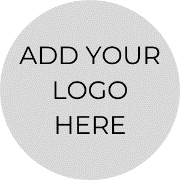 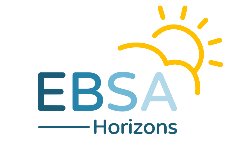 Dear Parent/Carer,We understand that children and young people may occasionally miss school for various reasons. Sometimes this is related to their physical health, their mental well-being, or a range of other school / family related factors. Our primary goal is to create a safe and supportive school community where your child can thrive. To achieve this, we want to support them through a compassionate and child-centred approach; one where we understand what may make attending school more or less challenging. In doing so, we hope to not just improve attendance, but to also nurture your child's social, learning and emotional progress.Over the past .....X..... weeks, we have noticed that .........Child’s name ....... has missed some school days, and we would like to gain a better understanding of the reasons why they haven’t been able to attend school. These absences are highlighted in the table we have provided for your convenience. You will find a list of possible reasons for each half or full day of absence. Please select the reason that best explains each absence and return the attached pages, so we can gain a better understanding of how we can support your child in school.Yours sincerely,NameRole etc.Child’s Name: XXXXXXXXXXXXXXX       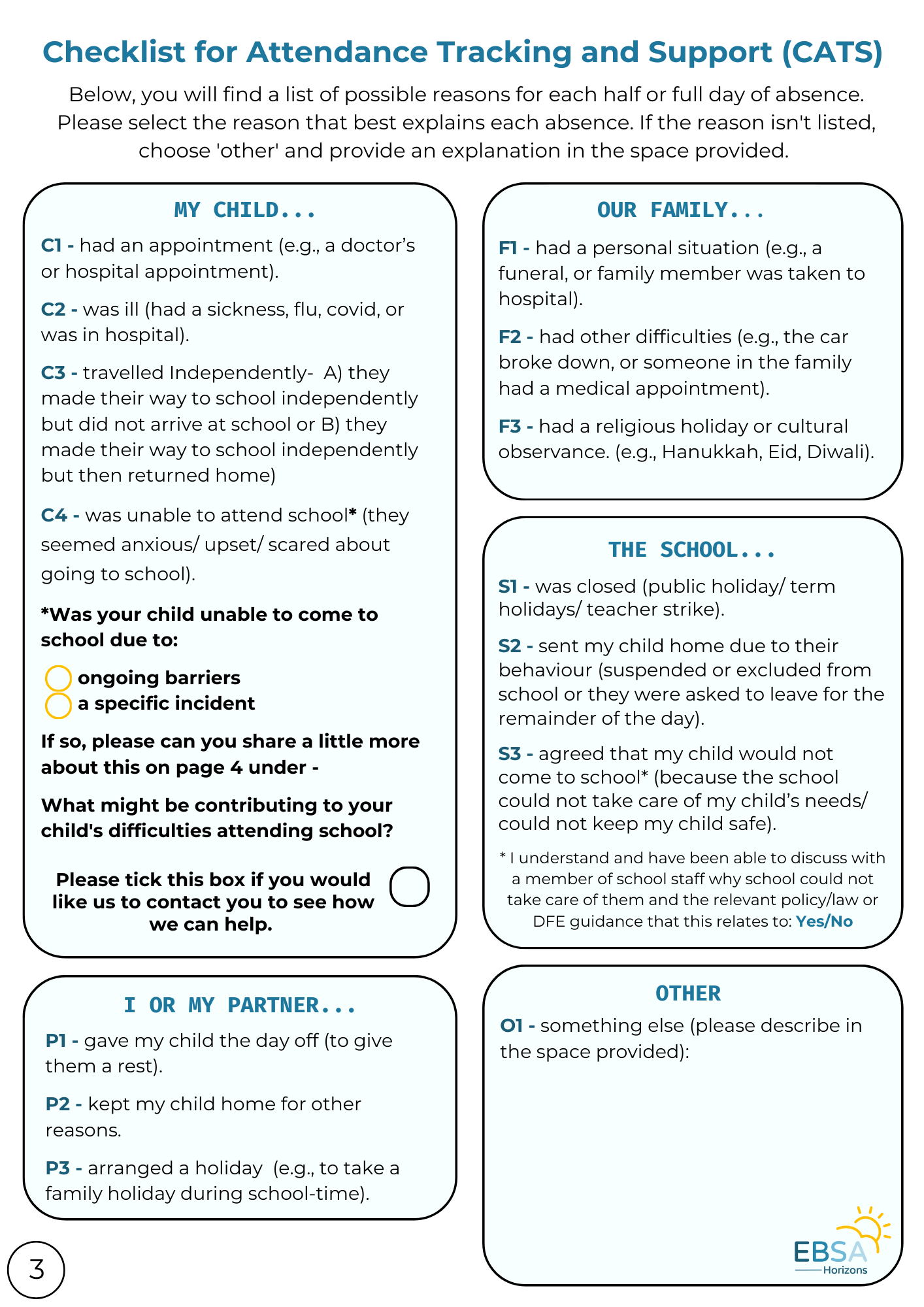 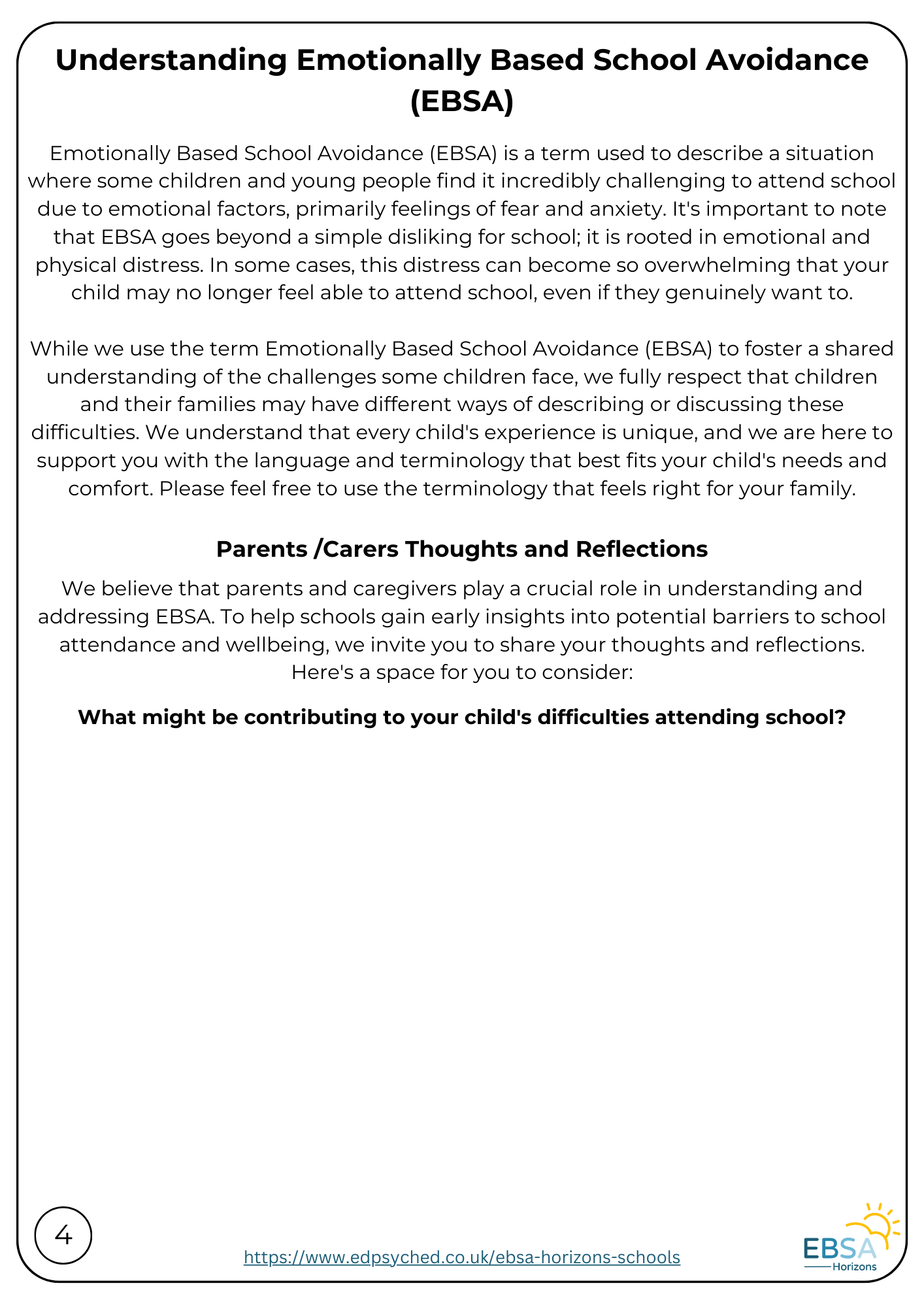 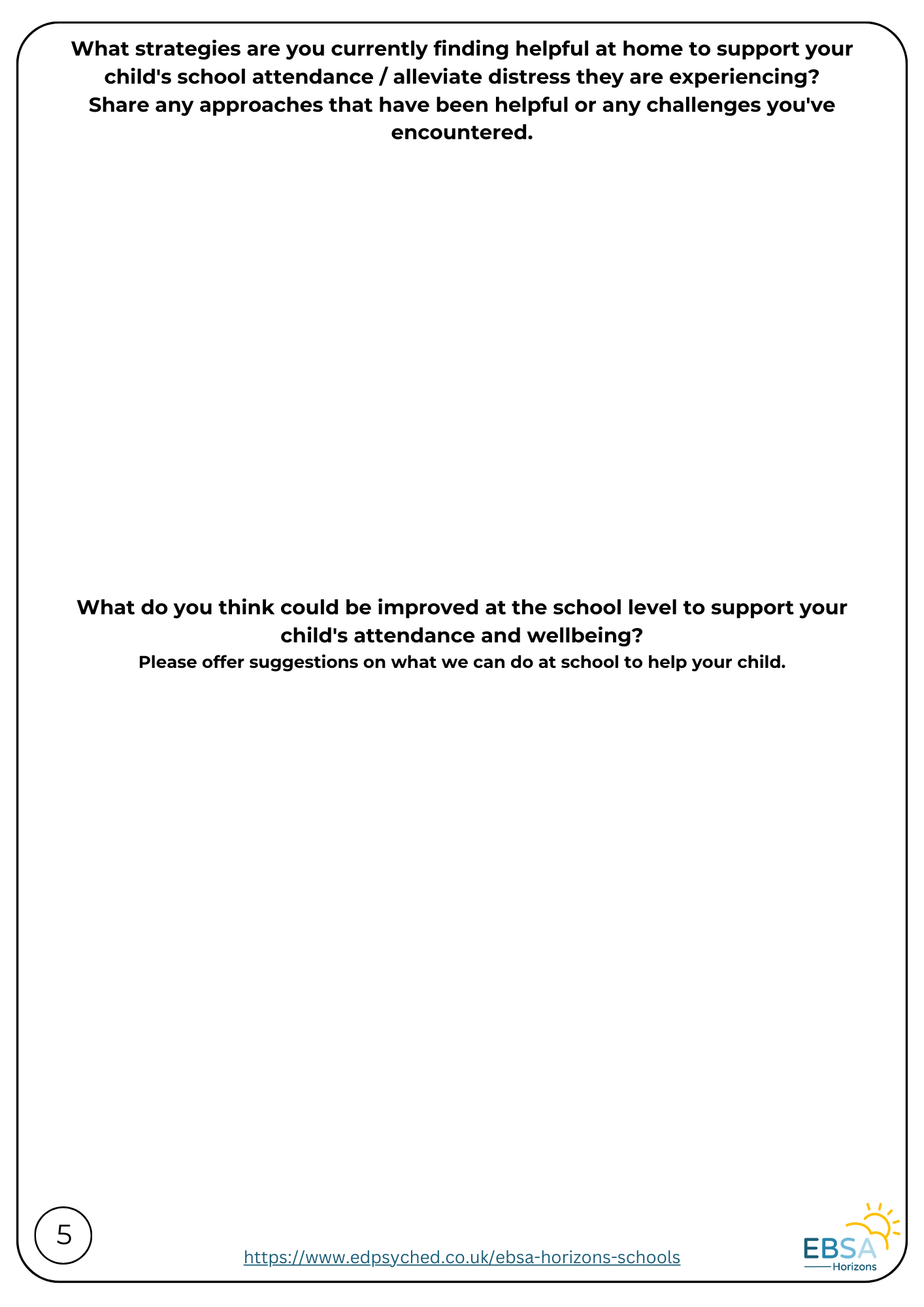 Date of AbsenceAMPMReason (see checklist e.g. C1)